2018 Tri-State Emerging Leaders Institute (ELI)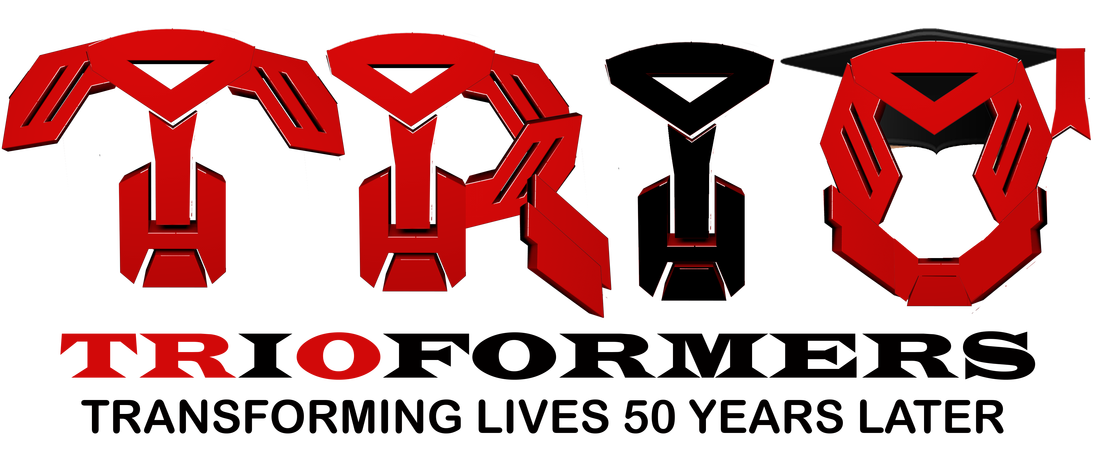 Dear TRiO Directors,As the Director you have the privilege of nominating a candidate for the Tri-State Emerging Leaders Institute (ELI).  Please nominate candidates whom you have observed their leadership potential and would be honored for them to participate in the 2018 Class of Emerging Leaders.What is the Emerging Leaders Institute (ELI)? ELI is a great way for TRiO professionals to begin their leadership journey.  The focus of ELI is to develop successful leaders who have the desire to become involved in leadership opportunities in all areas of TRiO. Participants in this group develop their leadership abilities to serve in the executive branches of our governing organizations. ELI requires that all participants serve in some capacity at the Tri-State Spring Conference.  Emerging Leaders Co-chairs will notify participants of areas of need for the conference:  such as workshop moderators and staff to manage the TRiO Store.  If selected, it would be expected that the candidate attend both the Emerging Leaders Institute Monday, March 26, 2018  at 9:00 A.M. and the 2018 Tri-State Spring Conference if you are requesting the candidate to participate in this program he/she must have a supervisor, institution or agency support, and funds to pay for the conference registration fee, lodging, meals, travel, etc. to attend the conference. Note: We are requesting all ELIs to check-in on Sunday, March 25, 2018.I hope that as the Director of your program, you will accept this invitation to participate and support your state organization.  You may also give your nominee a copy of this letter as a means of notifying them of their nomination.  I look forward to your continued support.Thanks,Nomination forms must be received by Deadline: March 15, 2018  Return Form to: Your State ChairSC-Ashley Robinson, (843)-953-5249 , robinsonag@cofc.eduGA-Michelle JonesFL-Rabecka McCloudFL-Lori Livingston2018 Tri-State Emerging Leaders Institute (ELI)INVITATION TO NOMINATE : https://goo.gl/forms/67uspeWQEHm58AQ13The Tri-State Emerging Leaders Institute is an excellent program.  As Director of your TRiO program, you have the opportunity to nominate one person within your program/programs (If you are Director of more than one program, you have the opportunity to nominate someone from each program under your leadership) whom you believe has the potential to gain from this experience.  The success of the Emerging Leaders Institute depends upon you identifying a participant who is willing to make a commitment to involvement and leadership in their respective state organization, the TRIO community and the region.  Please give serious consideration to your nominations by keeping in mind the following:Leadership Potential - Candidate must show present success or future potential for success in leadership positions.  Commitment - Candidate must agree to attend all sessions and be committed to the possibility of furthering their leadership commitment by serving on various committees within the State organization.Employer and Support - Candidate must have a signed statement of support from their employer.Financial - Candidate must be a current member of the State organization.1.  I HAVE KNOWN THE NOMINEE FOR _______ YEARS.2.  I HAVE PERSONALLY OBSERVED THE NOMINEE’S LEADERSHIP SKILLS.  	YES	NO Nomination forms must be received by Deadline: March 15, 2018 https://goo.gl/forms/67uspeWQEHm58AQ13NOMINEE NAMETITLEINSTITUTION or ORGANIZATIONPHONEE-MAILNOMINATED BYSTATEPHONEE-MAIL3.  I AM NOMINATING THE ABOVE NAMED INDIVIDUAL BECAUSE…..